Torsdag 12. mai, 2016Tilstandsrapport for grunnskolen 2016Den årlige tilstandsrapporten inngår som en del av det ordinære plan-, budsjett- og rapporteringsarbeidet hos skoleeieren og har kvalitetsutvikling som siktemål.Kryss av for hvem som har vært involvert i prosessen med å utarbeide tilstandsrapporten.Innhold1.	Sammendrag	42.	Hovedområder og indikatorer	92.1.	Elever og undervisningspersonale	92.1.1.	Antall elever og lærerårsverk	92.1.2.	Lærertetthet	102.2.	Læringsmiljø	132.2.1.	Elevundersøkelsen	132.2.2.	Andel elever som har opplevd mobbing 2-3 ganger i måneden eller oftere (prosent)	162.3.	Resultater	182.3.1.	Nasjonale prøver 5. trinn	182.3.2.	Nasjonale prøver ungdomstrinn	222.3.3.	Karakterer - matematikk, norsk og engelsk	302.3.4.	Grunnskolepoeng	342.4.	Gjennomføring	362.4.1.	Overgangen fra grunnskole til VGO	363.	System for oppfølging (internkontroll)	384.	Konklusjon	41SammendragKommunestyret vedtok 2012 en utviklingsplan for grunnskole i Brønnøy, for perioden 2012-2016. Her ble visjon, overordna mål og utviklingsområder definert. Utviklingsplanen omhandler i stor grad kommunen som en aktiv skoleeier, og har et sterkt fokus på forpliktelsene i §13-10 i Opplæringsloven.

Tilstandsrapporten 2016 vil ta utgangspunkt i utviklingsplanen. I forarbeidet med rektorene, har områdenene eksamen og grunnskolepoeng 2015,  nasjonale prøver 2015/2016, elevundersøkelsen 2015/2016 og ressursbruk 2015/2016 vært kvalitetsvurdert. Utviklingsplan 2012-2016
Visjon: Brønnøyskolen - en tydelig og inkluderende læringsarena, der alle opplever mestring og utvikling.

Visjonen er veldig læringsorientert. Inkluderende læringsarena bør derfor i utgangspunktet forstås faglig. Opplever man faglig inkludering, det at man får utfordinger på et nivå man mestrer, vil en også føle sosial tilhørighet, er tanken.

Overordnede mål er at brønnøyskolen skal-1.gjennomføre gjeldende læreplan2.sikres nødvendig kompetanse3.ha hensiktsmessige bygninger, læremidler og god ressusrsutnyttelse
 
LÆRINGSMILJØ OG LÆRINGSRESULTAT 2015
ELEVUNDERSØKELSEN 2015/2016

I vedtak om Tilstandsrapport 2012, definerte kommunestyret  resultatmål også for elevundersøkelsen. Målet er at resultatene skal være over landsgjennomsnittet 2011. Men i og med at elevundersøkelsen er endret, vil ikke en sånn sammenligning lenger være gyldig. Derfor vil henvisninger til nasjonalt nivå være nasjonalt gjennomsnitt i år.I elevundersøkelsen 2015/2016 for 7.klasse ligger Brønnøy likt eller under landsgjennomsnittet. På grunn av tekniske problem, er Salhus ikke med i tallene.For 10.klasse skårer Brønnøy betydelig under landsgjennomsnittet i alle indikatorer. Unntaket er mobbing hvor vi skårer bedre.Siste tre år er det en nedadgående tendens, spesielt i 10.klasse. Hilstad fikk ikke gjennomført elevundersøkelsen i 10.klasse på grunn av tekniske problem.Det er gledelig å se at Brønnøy på området mobbing skårer bedre enn landsgjennomsnittet 10.klasse. Kommentarene fra skolene, viser at det arbeides systematisk og godt for å forebygge mobbing. At Brønnøy skårer litt over i 7.klasse, forklares av skolene som i stor grad effekt av enkelthendelser. En del episoder oppstår også fordi problematikk blir "dratt inn" i skolen fra fritidsaktiviteter.Skolene opplever generelt at det er lite mobbing og at de har oversikt.   Den lave skåren på noen områder kan også skyldes at regler og rutiner praktiseres litt ulik fra lærer til lærer.
Utfra tolkningen av resultatene på Elevundersøkelsen, har rektorene valgt følgende framovermeldinger (utviklingsområder og tiltak):SalhusElevundersøkelsen (maks tre):Satsingsområder:  læringskultur: bruke tidligere definerte kjennetegn på god praksis. Tiltak: avdelingsvis gjennomgang av rutinene med utgangspunkt i resultatene. Hvordan sikre gjennomføring av tidligere rutiner? Er det noe som må endres?HilstadElevundersøkelsen (maks tre): Fokus på 7.klasse. Tiltak: egne kartlegginger, dybdeundersøkelse, elevsamtalenBBUElevundersøkelsen (maks tre): Satsingsområde: kvalitetssikre framovermeldinga i foreldrekonferansen. Tiltak: Definere inn i arbeidstidsavtalen om bruken av felles tid. Før foreldrekonferanen skal arbeidslaget sammen bli enig om framovermeldinga. Skal formalisere for og etterarbeid.NordhusElevundersøkelsen (maks tre):
Opprettholde eksisterende tiltak og rutiner.NASJONALE PRØVERKommunetyret vedtok i forbindelse med Tilstandrapporten 2013, at Brønnøy har som resultatmål å ligge over landsgjennomsnittet 2011. De nasjonal prøvene er siden endret, og kan følgelig ikke sammenlignes. Derfor er sammenligningen i denne rapporten landsgjennomsnittet inneværende år. 5.kl.:Skåren i lesing, regning og engelsk, har gått ned fra året før. Alle tre områdene under landsgjennomsnittet.Andelen på nivå 1 (laveste) er høy, i lesing og engelsk har den økt siste år.Skårer lavt på grunnleggende områder, spesielt begrepsforståelsen. Skolene har over flere år prøvd tiltak, og de er usikre på hvorfor det ikke gir bedre resultat.Ungdomstrinnet:8.kl:Brønnøy skårer lavere enn landsgjennomsnittet på alle tre områdene, og har en nedgang fra året før. Årsaken er at andelen elever på nivå 1 og 2 har økt.Forklaringer fra skolene tyder på at mange elever sliter i forhold til refleksjon og tolking i lesing, begrepsforståelsen i lesing og regning, og  de praktiske ferdighetene i regning.9.kl:Likt med landsgjennomsnittet i lesing, litt under i regning (53 - 54). Skårer høyere enn i fjor.Guttene skårer høyere enn jentene i regning, og motsatt i lesing. Det samme gjelder for 8.klasse.Utra tolkningene av resultatene på Nasjonale prøver velger rektorene følgende framovermelding (Utviklingsområde og tiltak):Salhus:Nasjonale prøverSatsingsområde: 8.Kl: mellomtrinnet må involveres i større grad for resultatene. Tiltak: resultatene må følges opp på mellomtrinnet straks de offentliggjøres. Involvere både avdelingsleder og rektor.HilstadNasjonale prøver
Lesing.    Tiltak:leseplan skal være ferdig, tas i bruk senest høsten 2017.BBUNasjonale prøverSatsingsområde: begrepsforståelse. Tiltak: mer muntlig. Adm vurderer rutiner for å følge opp.NP u.tr: presisere læreransvar for regn og les i alle fag. Tiltak: adm vurderer rutiner for å følge oppNordhusNasjonale prøverPå bakgrunn av resultatene i 8.kl (Nordhuselever på BBU): Satsingsområde: Digitale hjelpemidler Tiltak; avdelingsleder og IT-ansvarlig har en tildelt ressurs til opplæring5.kl:Satsingsområde: digitale hjelpemidler, læringsstrategier og lesekurs. Tiltak: lesekursressurs styres i sin helhet til småskoletrinnet. Deltakelse i mocc (Vurdering for Læring).EKSAMEN/GRUNNSKOLEPOENG:
Også her er sammenligningen årets landsgjennomsnitt.I skriftlig eksamen skårer Brønnøy stort sett nasjonalt gjennomsnitt i engelsk og norsk, og dette er ganske stabilt siste fire år. I skriftlig eksamen matematikk, skårer Brønnøy langt under nasjonalt nivå, og tendensen har vært nedadgående siste fire år. Men det er viktig å presisere at antall elever til eksamen er begrenset.Skolene melder at elevene skårer lavt på digitale ferdigheter i matematikk. Jentene skårer betydelig bedre enn guttene i norsk, matematikk og engelsk, både i standpunkt og til eksamen. Grunnskolepoeng (eksamenskarakter pluss samtlige standpunktkarakterer):Brønnøy ligger litt under nasjonalt gjennomsnitt. Det er markant forskjell på guttene og jentene (8,2 poeng). Jentene er over landsgjennomsnittet for jenter og guttene betydelig under landsgjennomsnittet for gutter.VOKSENOPPLÆRINGAResultatene fra norskprøvene er fortsatt over landsgjennomsnittet.Eksamen endte med et snitt på 2, noe som rektor er fornøyd med ut fra ressurssituasjonen. Resultatene har vært drøftet og vurdert i lærergruppa og i administrasjonen. Framover: Vil øke antall grunnskoletimer fra 20 til 30 t/u. 
TIDLIG INNSATS/RESSURSBRUK

Det har vært et mål i Brønnøy å bruke forholdsvis like mye ressurser i barneskolen som på ungdomstrinnet. Tall fra Skoleporten viser at Brønnøy de siste fem årene har økt lærertettheten på barnetrinnet fra 13,1 elev pr lærer til 11,3 (inkludert spesialundervisning). Den ligger ganske jevnt med kommunegruppe 11 og godt over landsgjennomsnittet. På ungdomtrinnet har det vært motsatt utvikling, men økte siste år og ligger inneværende år likt med kommunegruppe 11 og over landsgjennomsnittet.Lærertettheten i ordinær undervisning ( spesialundervisning ikke medregnet) samlet 1. - 10.kl, er ganske stabilt siste årene, og betydelig større tetthet enn nasjonalt (14,8 mot 16,9)Spesialundervisninga: I Brønnøy har 8,7 % av elevene spesialundervisningsvedtak, på landsbasis er dette tallet 7,9%. Ressursmessig bruker Brønnøy 18,8% av undervisningsressursen. I fjor var tilsvarende tall 10,2 og 15,9. Landet; 17,7%. For Brønnøys del har ressursbruken steget litt siste år på grunn av at en del assistenttimer ble omgjort til lærertimer. Dette har vært en ønsket utvikling. Det må også nevnes at kommunestyret høsten 2014 vedtok en plan for tilpassa opplæring, hvor målsettingen er å omgjøre ressurser fra spesialundervisng til bedre tilpassa opplæring. Første virkeår for denne planen er skoleåret 2015/2016. Hovedområder og indikatorerElever og undervisningspersonaleAntall elever og lærerårsverkAntall elever
Indikatoren opplyser om tallet på elever som er registrert ved grunnskoler per 1. oktober det aktuelle skoleåret. Indikatoren omfatter barn og unge som etter opplæringsloven § 2-1 har rett og plikt til grunnskoleopplæring, og som får denne opplæringen ved en grunnskole. Tallene omfatter ikke voksne elever som får grunnskoleopplæring.Årsverk for undervisningspersonale
Indikatoren viser sum årsverk for undervisningspersonalet. Summen inkluderer beregnede årsverk til undervisning og beregnede årsverk til annet enn undervisning. Årsverkene er beregnet ved å dividere årstimer på årsrammen. Det er benyttet 741 timer på barnetrinnet og 656 timer på ungdomstrinnet. I denne indikatoren inngår følgende delskår: Årsverk til undervisning.Andel årstimer gitt av personale med godkjent utdanning
Indikatoren viser hvor stor andel av årstimer som er gjennomført av undervisningspersonale med godkjent utdanning i de fag og trinn de underviser i.Brønnøy kommune skoleeier | Fordelt på periodeBrønnøy kommune skoleeier, Grunnskole, Antall elever og lærerårsverk, Offentlig, Alle trinn, Begge kjønnBrønnøy kommune skoleeier | Sammenlignet med egne skoler | Fordelt på periodeBrønnøy kommune skoleeier, Grunnskole, Antall elever og lærerårsverk, Offentlig, Alle trinn, Begge kjønn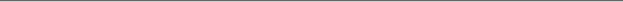 Skoleeiers egenvurderingBåde elevtall og antall årsverk er forholdsvis stabile. Fortsatt stor andel lærere med godkjent utdanning.LærertetthetLærertetthet 1.-7. trinn og 8.-10. trinn
Indikatoren viser gjennomsnittlig lærertetthet på 1.- 7. trinn ned på skolenivå. Lærertetthet beregnes med utgangspunkt i forholdet mellom elevtimer og lærertimer, og gir informasjon om størrelsen på undervisningsgruppen. Indikatoren inkluderer timer til spesialundervisning og til andre lærertimer som tildeles på grunnlag av individuelle elevrettigheter.Lærertetthet i ordinær undervisning
Lærertetthet i ordinær undervisning er en indikasjon på antall elever per lærer i ordinær undervisning, hvor ressurser til spesialundervisning og undervisning i særskilt språkopplæring ikke regnes med. I andre sammenhenger kalles dette målet gruppestørrelse 2. Mål på lærertetthet er heftet med usikkerhet. Dette kommer av at noen kommuner fører lærerressurser på kommunen sentralt mens andre kommuner fører det på skolen i GSI. Dette kan for eksempel være timer spesialundervisning eller særskilt norskopplæring.Brønnøy kommune skoleeier | Sammenlignet geografisk | Fordelt på periodeIllustrasjonen er hentet fra Skoleporten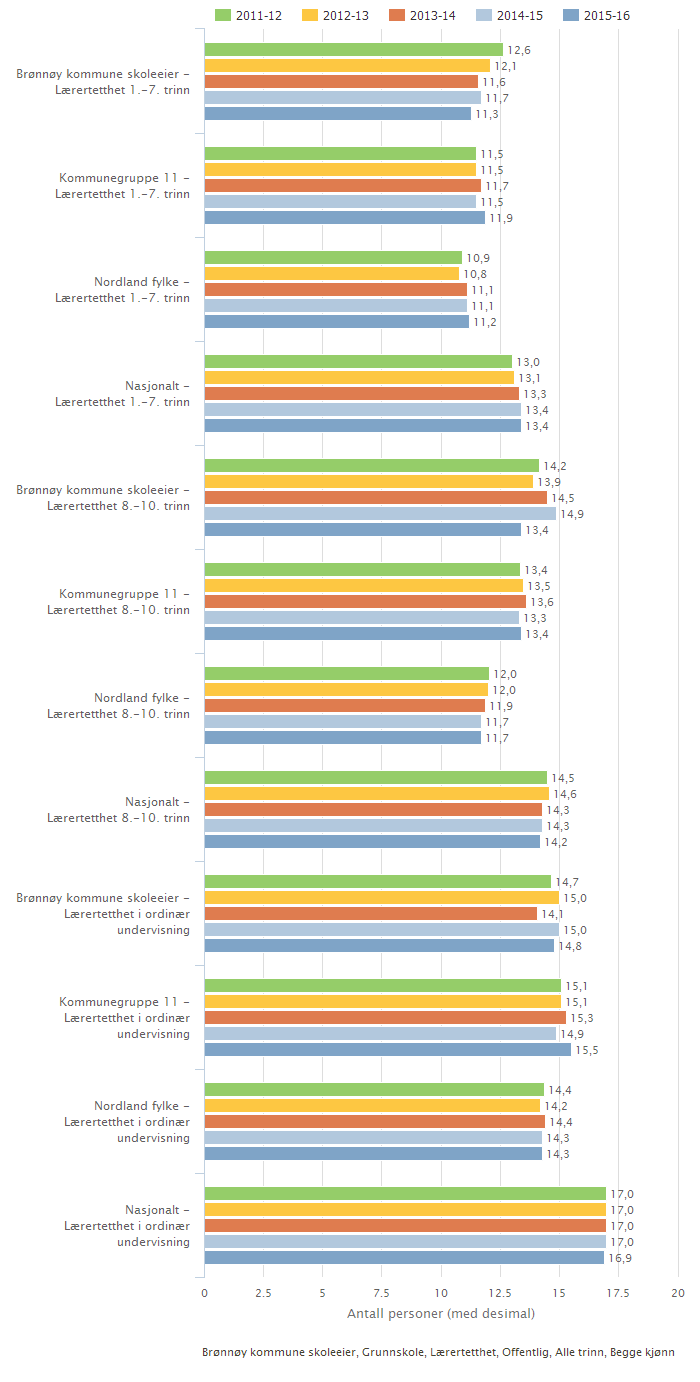 Skoleeiers egenvurderingLærertettheten på barnetrinnet har stort sett økt siste fem år (inkludert spesialundervisning). Den ligger ganske jevnt med kommunegruppe 11 og godt over landsgjennomsnittet. På ungdomtrinnet har den økt siste år, og ligger likt med kommunegruppe 11 og over landsgjennomsnittet.Samlet 1.-10.kl., og uten at spesialundervisning tas med, er det ganske stabilt, og betydelig større tetthet enn nasjonalt (14,8 mot 16,9)LæringsmiljøElevundersøkelsenAlle elever og lærlinger skal inkluderes og oppleve mestring. Skoleeiere og skoleledere er pålagt å gjennomføre Elevundersøkelsen for elever på 7. og 10. trinn og Vg1. Et utvalg av spørsmålene i Elevundersøkelsen er satt sammen til indekser som ligger i Skoleporten. Resultatene fra Elevundersøkelsen vises i en egen rapportportal. I tilstandsrapporten er disse læringsmiljøindekser obligatoriske:Støtte fra lærer: Indeksen viser elevenes opplevelse av emosjonell og faglig støtte fra lærer.Vurdering for læring: Indeksen kartlegger elevenes opplevelse av de fire prinsippene i vurdering for læring.Læringskultur: Indeksen viser om elevene opplever at skolearbeidet er viktig for klassen og om det er rom for å gjøre feil i læringsarbeidet.Mestring: Indeksen viser elevenes opplevelse av mestring i forbindelse med undervisning, lekser og arbeid på skolen.Elevdemokrati og medvirkning: Indeksen viser elevenes opplevelse av mulighet for å medvirke i arbeidet med fagene, og om de får bli være med å bestemme klasseregler og delta i elevrådsarbeid.Mobbing på skolen: Gjennomsnittsverdien for indikatoren Mobbing på skolen er beregnet ut fra hvor mange som opplever at de blir mobbet og hvor ofte de blir mobbet. Verdien gir ikke antall elever som i snitt mobbes. En og samme verdi kan enten indikere at mange krysser av at de mobbes sjelden eller at færre krysser av at de mobbes hyppig. I Skoleporten tyder et gjennomsnitt ned mot verdien 1 på lite mobbing i skolen.Andel elever som har opplevd mobbing: 2-3 ganger i måneden eller oftere (prosent). Se eget diagram.Skala: 1-5. Høy verdi betyr positivt resultat. Unntakene er mobbing på skolen hvor lav verdi er positivt og andel som er i prosent.Brønnøy kommune skoleeier | Fordelt på periodeIllustrasjonen er hentet fra Skoleporten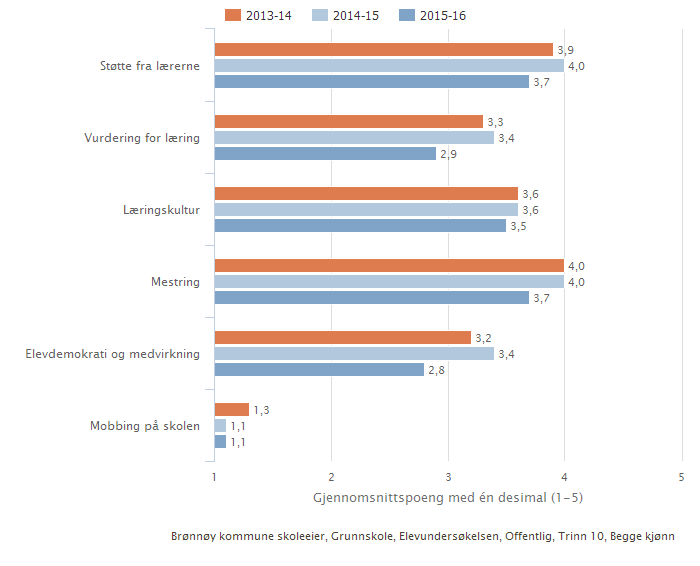 Brønnøy kommune skoleeier | Sammenlignet geografiskIllustrasjonen er hentet fra Skoleporten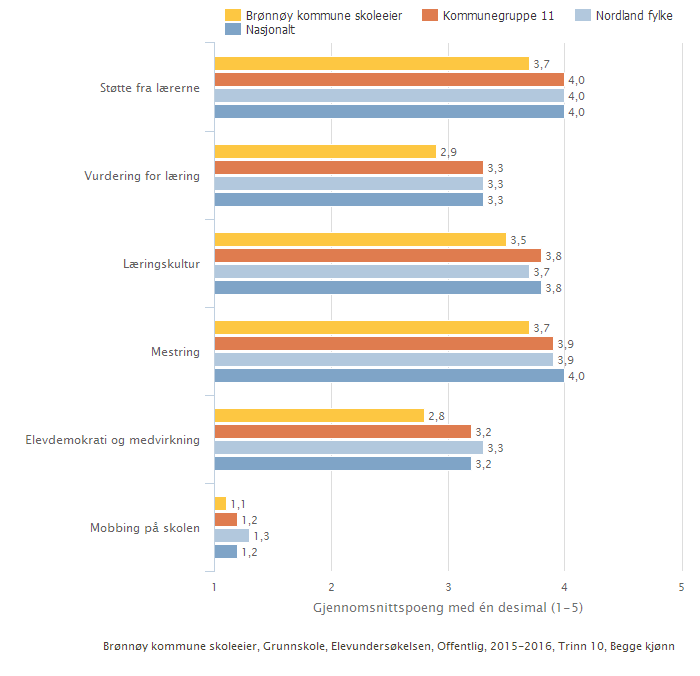 Brønnøy kommune skoleeier | Fordelt på periodeIllustrasjonen er hentet fra Skoleporten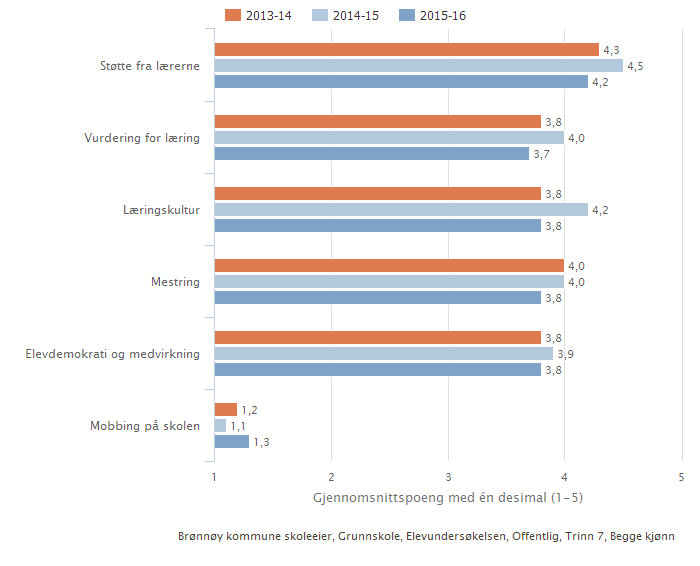 Skoleeiers egenvurderingFor 7.klasse ligger Brønnøy likt eller under landsgjennomsnittet.For 10.klasse skårer Brønnøy betydelig under landsgjennomsnittet i alle indikatorer. Unntaket er mobbing hvor vi skårer bedre.Siste tre år er det en nedadgående tendens, spesielt i 10.klasse.Andel elever som har opplevd mobbing 2-3 ganger i måneden eller oftere (prosent)Andelen Mobbing på skolen viser andelen elever som opplever å bli mobbet 2 eller 3 ganger i måneden eller oftere. Andelen elever som opplever mobbing på skolen er summen av andelen elever som har krysset av på svaralternativene «2 eller 3 ganger i måneden», «Omtrent 1 gang i uken» og «Flere ganger i uken». Andelen Mobbede på skolen sier med andre ord ingen ting om hvor ofte elevene opplever å bli mobbet.Brønnøy kommune skoleeier | Sammenlignet geografiskIllustrasjonen er hentet fra Skoleporten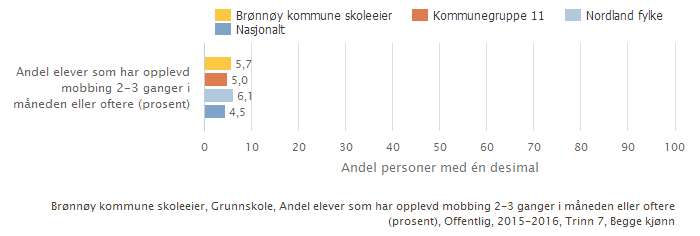 Brønnøy kommune skoleeier | Sammenlignet geografiskIllustrasjonen er hentet fra Skoleporten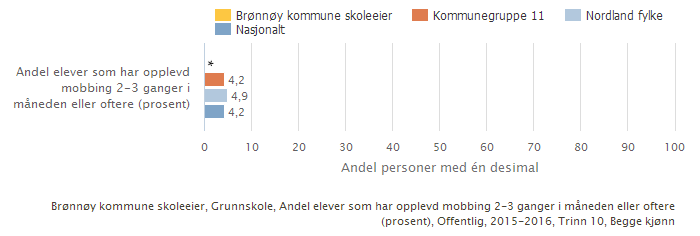 Skoleeiers egenvurderingBrønnøy skårer høyere (mer mobbing) enn landsgjennomsnittet i 7., og lavere i 10.klasse.ResultaterAlle elever som går ut av grunnskolen skal mestre grunnleggende ferdigheter. Dette er ferdigheter som gjør dem i stand til å delta i videre utdanning og i arbeidslivet.Nasjonale prøver 5. trinnOm lesingNasjonale prøver i lesing kartlegger i hvilken grad elevenes ferdigheter er i samsvar med mål for den grunnleggende ferdigheten lesing slik den er integrert i kompetansemål i læreplaner for fag i LK06. De nasjonale prøvene i lesing omfatter tre aspekter: Elevene skal vise at de kan:finne informasjonforstå og tolkereflektere over og vurdere tekstens form og innholdOm regningNasjonale prøver i regning skal kartlegge i hvilken grad elevenes ferdigheter er i samsvar med mål for den grunnleggende ferdigheten regning, slik den er integrert i kompetansemål i læreplaner for fag i LK06. Dette innebærer at nasjonale prøver i regning ikke er en prøve i matematikk som fag.De nasjonale prøvene i regning dekker tre innholdsområder:tallmålingstatistikkPrøvene i regning tar utgangspunkt i hvordan elevene anvender regning i ulike faglige og dagligdagse sammenhenger. Dette innebærer at elevene forstår hvordan de:kan løse en gitt utfordringkan løse problemet ved hjelp av regneoperasjonerkan vurdere om svarene er rimeligekan ha effektive strategier for enkel tallregningOm engelskEngelsk er ikke en del av de grunnleggende ferdighetene som er integrert i kompetansemål i læreplanene i alle fag i LK06. Prøvene tar utgangspunkt i kompetansemål i ett fag – engelsk. Oppgavene (på 5. trinn) er knyttet til disse ferdighetene:finne informasjonforstå hovedinnholdet i enkle teksterforstå vanlige ord og uttrykk knyttet til dagligliv og fritidforstå betydningen av ord og uttrykk ut fra sammenhengen de er brukt ibruke vanlige grammatiske strukturer, småord og enkle setningsmønstreDiagrammet viser gjennomsnittet av elevenes skalapoeng og usikkerheten knyttet til dette gjennomsnittet. Søylene viser intervallet på skalaen der hovedvekten (60 prosent) av elevene er. Dette er et mål på spredningen i elevenes resultater. På 5. trinn plasseres elevene på 3 mestringsnivåer, hvor mestringsnivå 1 er lavest. Presentasjonen viser en oversikt over prosentvis fordeling av elever på mestringsnivåer.Brønnøy kommune skoleeier | Sammenlignet geografiskIllustrasjonen er hentet fra Skoleporten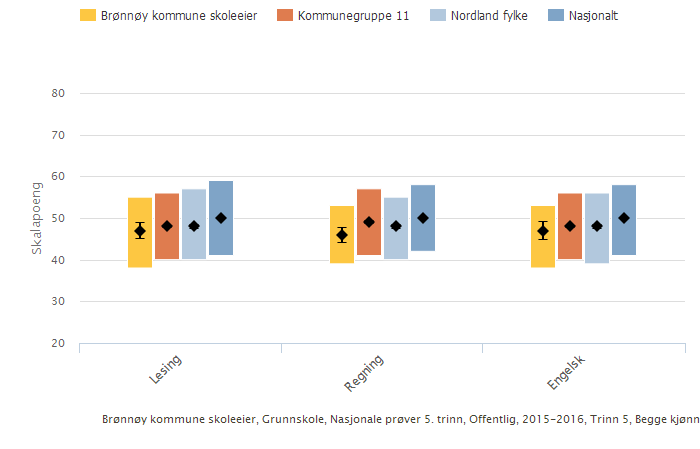 Brønnøy kommune skoleeier | Sammenlignet geografisk - LesingIllustrasjonen er hentet fra Skoleporten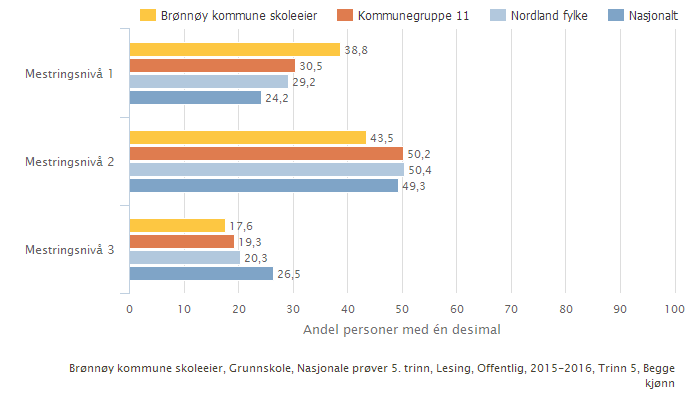 Brønnøy kommune skoleeier | Sammenlignet geografisk - RegningIllustrasjonen er hentet fra Skoleporten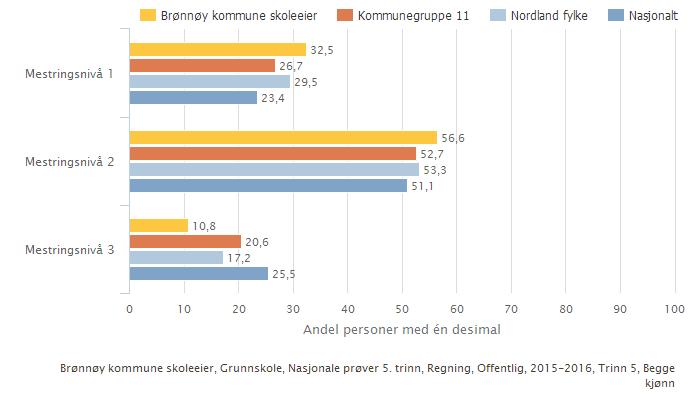 Brønnøy kommune skoleeier | Sammenlignet geografisk - EngelskIllustrasjonen er hentet fra Skoleporten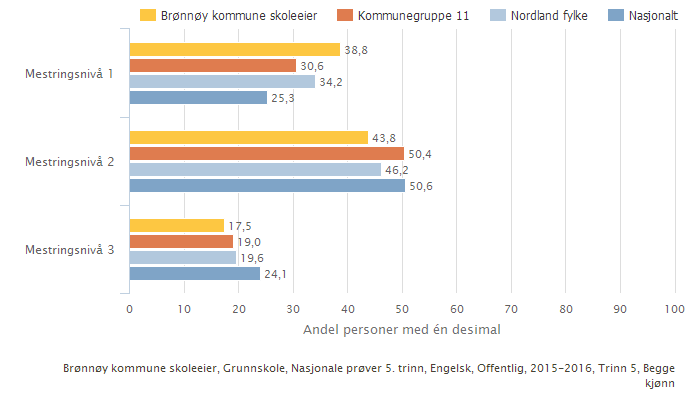 Brønnøy kommune skoleeier | Fordelt på periodeIllustrasjonen er hentet fra Skoleporten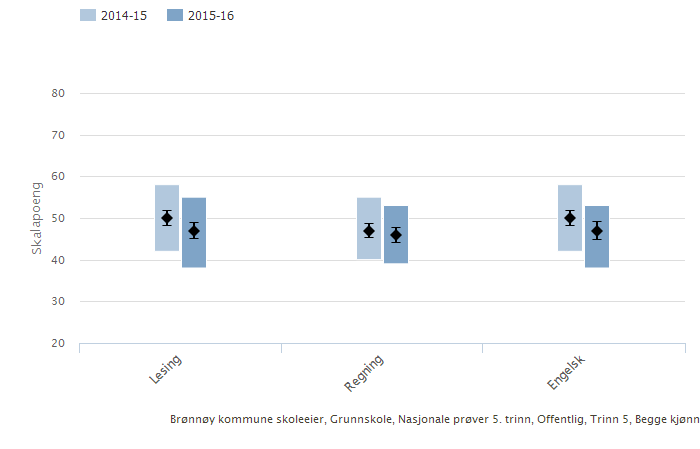 Skoleeiers egenvurderingSkåren i lesing, regning og engelsk, har gått ned fra året før. Alle tre områdene under landsgjennomsnittet.Andelen på nivå er høy, i lesing og engelsk har den økt siste år.Skårer lavt på grunnleggende områder, spesielt begrepsforståelsen.Nasjonale prøver ungdomstrinnOm lesingNasjonale prøver i lesing skal kartlegge i hvilken grad elevenes ferdigheter er i samsvar med målene for den grunnleggende ferdigheten lesing, slik den er integrert i kompetansemål i læreplaner for fag i LK06. Dette innebærer at nasjonale prøver i lesing ikke er en prøve i norskfaget.De nasjonale prøvene i lesing omfatter tre aspekter ved lesing. Elevene viser at de kan:finne informasjonforstå og tolkereflektere over og vurdere tekstens form og innholdOm regningNasjonale prøver i regning kartlegger i hvilken grad elevenes ferdigheter er i samsvar med mål for den grunnleggende ferdigheten regning, slik den er integrert i kompetansemål i læreplaner for fag i LK06. Dette innebærer at nasjonale prøver i regning ikke er en prøve i matematikk som fag. De nasjonale prøvene i regning dekker tre innholdsområder:tallmålingstatistikkPrøvene i regning tar utgangspunkt i hvordan elevene anvender regning i faglige og dagligdagse sammenhenger. Dette innebærer at de:forstår og kan reflektere over hvordan de best kan løse en gitt utfordringkan løse problemet ved hjelp av regneoperasjonerkan vurdere om svarene de får er rimeligekan vise effektive strategier for enkel tallregningOm engelskEngelsk er ikke en del av de grunnleggende ferdighetene som er integrert i kompetansemål i læreplanene i alle fag i LK06. Prøvene tar utgangspunkt i kompetansemål i ett fag – engelsk. Oppgavene for ungdomstrinnet er knyttet til disse ferdighetene:finne informasjonforstå og reflektere over innholdet i tekster av ulik lengde og forskjellige sjangerebeherske et ordforråd som dekker dagligdagse situasjonerforstå betydningen av ord og uttrykk ut fra sammenhengen de er brukt iforstå bruken av grunnleggende regler og mønstre for grammatikk og setningstyperDiagrammet viser gjennomsnittet av elevenes skalapoeng og usikkerheten knyttet til dette gjennomsnittet. Søylene viser intervallet på skalaen der hovedvekten (60 prosent) av elevene er. Dette er et mål på spredningen i elevenes resultater. På 8. trinn plasseres elevene på 5 mestringsnivåer, hvor mestringsnivå 1 er lavest. Presentasjonen viser en oversikt over prosentvis fordeling av elever på mestringsnivåer.Brønnøy kommune skoleeier | Sammenlignet geografiskIllustrasjonen er hentet fra Skoleporten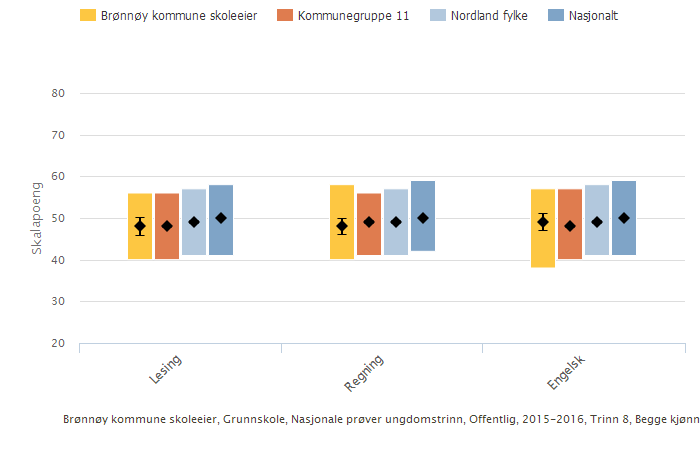 Brønnøy kommune skoleeier | Sammenlignet geografisk - LesingIllustrasjonen er hentet fra Skoleporten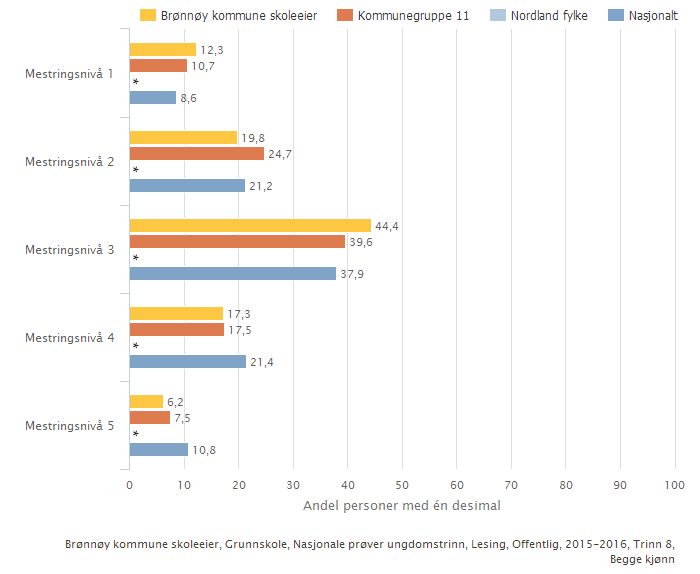 Brønnøy kommune skoleeier | Sammenlignet geografisk - RegningIllustrasjonen er hentet fra Skoleporten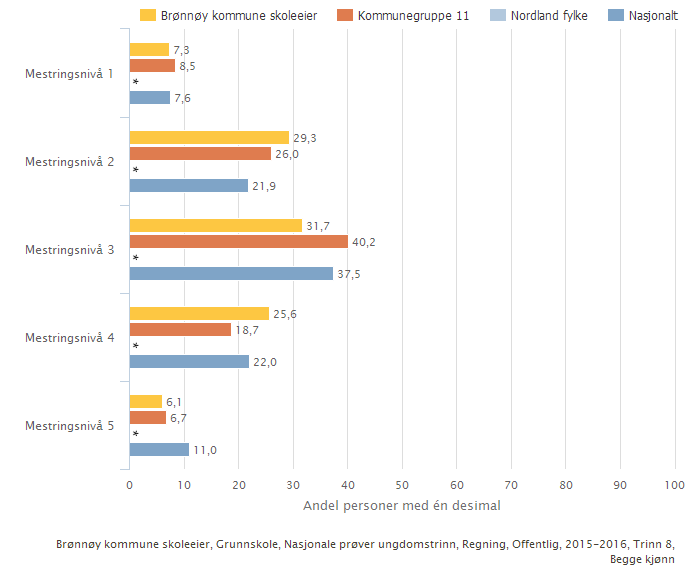 Brønnøy kommune skoleeier | Sammenlignet geografisk - EngelskIllustrasjonen er hentet fra Skoleporten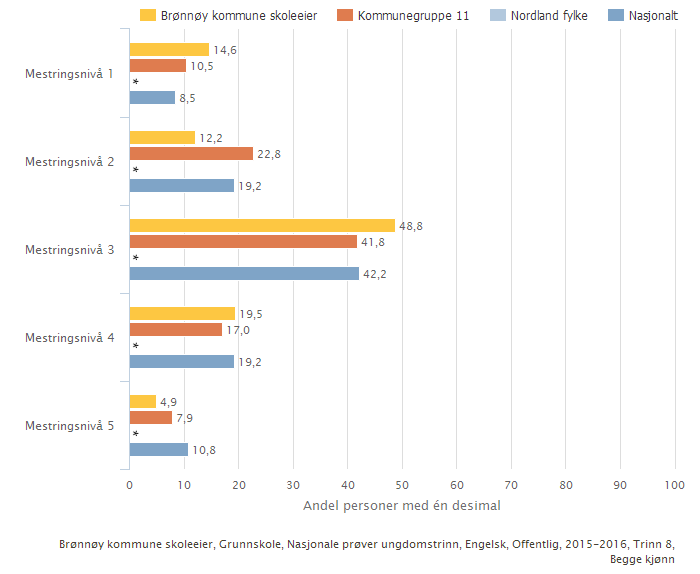 Brønnøy kommune skoleeier | Fordelt på periodeIllustrasjonen er hentet fra Skoleporten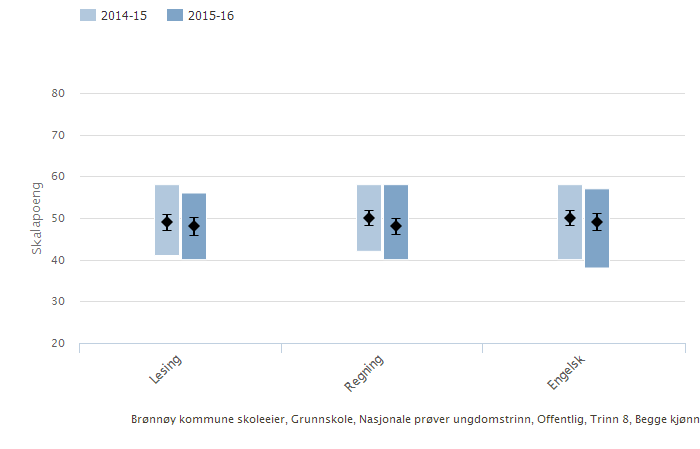 Brønnøy kommune skoleeier | Fordelt på periodeIllustrasjonen er hentet fra Skoleporten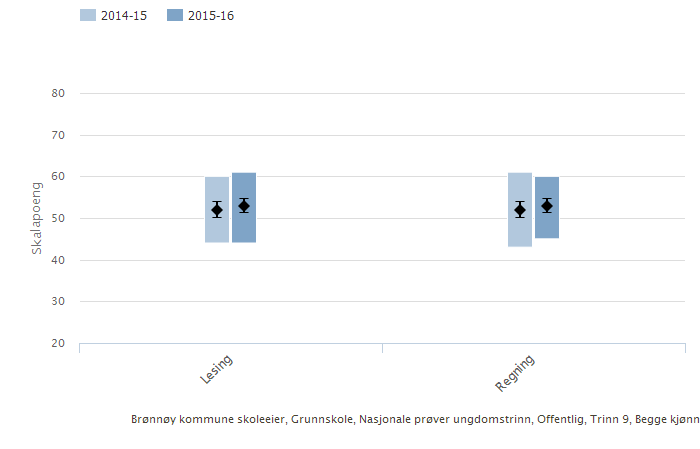 Brønnøy kommune skoleeier | Sammenlignet geografiskIllustrasjonen er hentet fra Skoleporten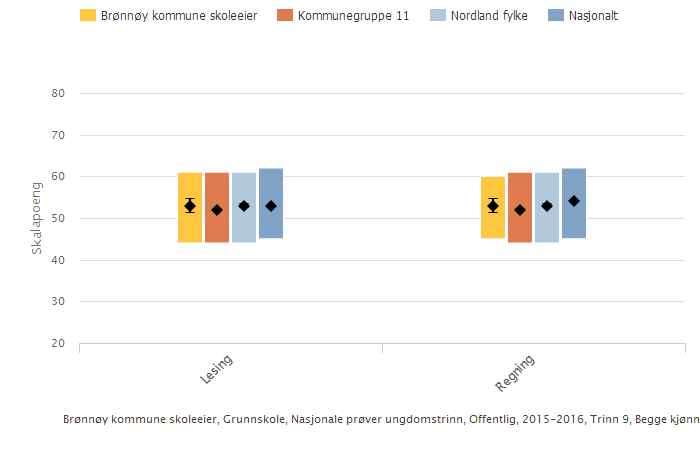 Brønnøy kommune skoleeier | Fordelt på kjonnIllustrasjonen er hentet fra Skoleporten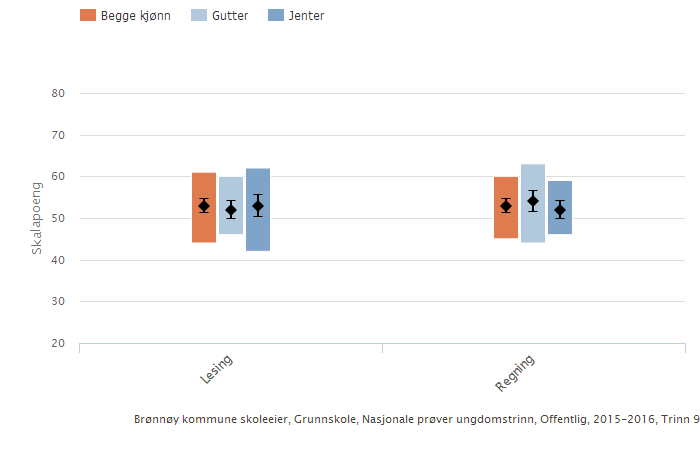 Skoleeiers egenvurdering8.kl:Brønnøy skårer lavere enn landsgjennomsnittet på alle tre områdene, og har en nedgang fra året før. Årsaken er at andelen elever på nivå 1 og 2 har økt.Forklaringer fra skolene tyder på at mange elever sliter i forhold til refleksjon og tolking i lesing, begrepsforståelsen i lesing og regning og  de praktiske ferdighetene i regning.9.kl:Likt med landsgjennomsnittet i lesing, litt under i regning (53 - 54). Skårer høyere enn i fjor.Guttene skårer høyere enn jentene i regning, og motsatt i lesing. Det samme gjelder for 8.klasse.Karakterer - matematikk, norsk og engelskStandpunktkarakterer og karakterer fra eksamen i grunnskolen og i videregående opplæring utgjør sluttvurderingen. Denne vurderingen gir informasjon om kompetansen eleven har oppnådd i faget. Vurderingen skal ta utgangspunkt i målene i læreplanverket. Graderingen beskriver at karakteren:1 uttrykker at eleven har svært lav kompetanse i faget2 uttrykker at eleven har lav kompetanse i faget3 uttrykker at eleven har nokså god kompetanse i faget4 uttrykker at eleven har god kompetanse i faget5 uttrykker at eleven har meget god kompetanse i faget6 uttrykker at eleven har svært god kompetanse i fagetKarakterskalaen er 1-6. Beste karakter er 6. Karakterene vises som gjennomsnitt.Brønnøy kommune skoleeier | Sammenlignet geografisk | Fordelt på periodeIllustrasjonen er hentet fra Skoleporten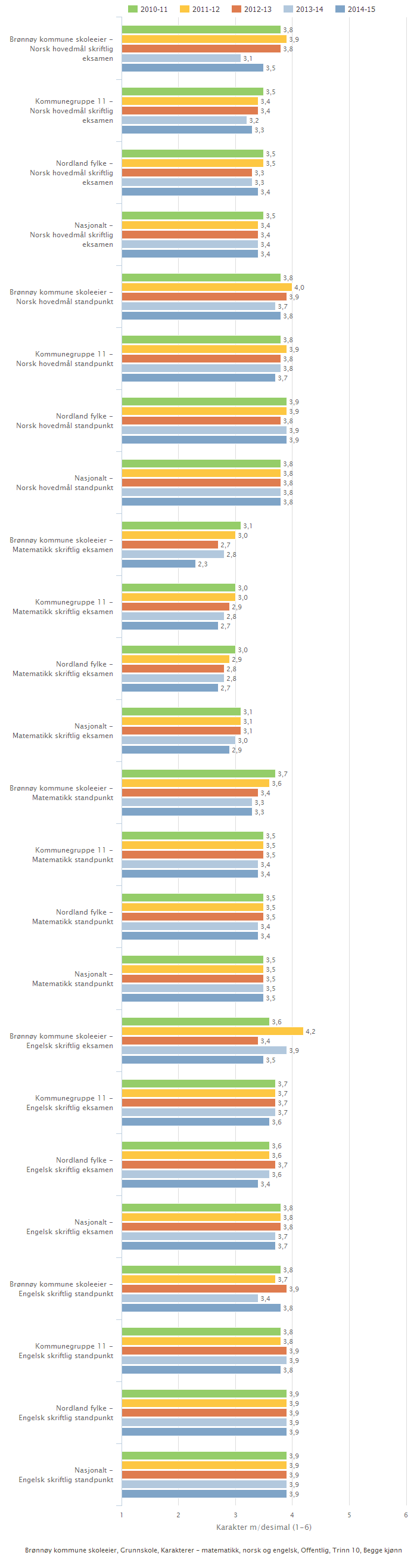 Brønnøy kommune skoleeier | Fordelt på periodeIllustrasjonen er hentet fra Skoleporten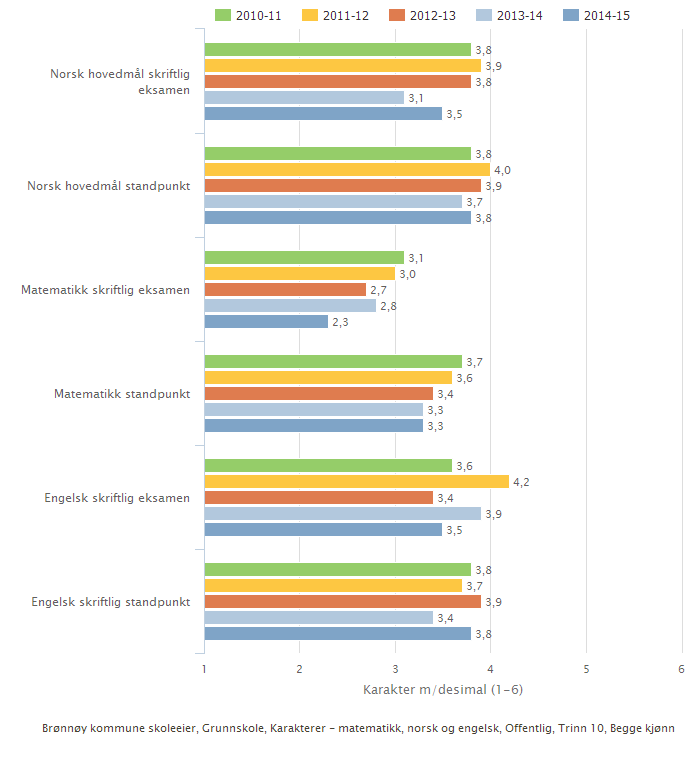 Brønnøy kommune skoleeier | Fordelt på kjonnIllustrasjonen er hentet fra Skoleporten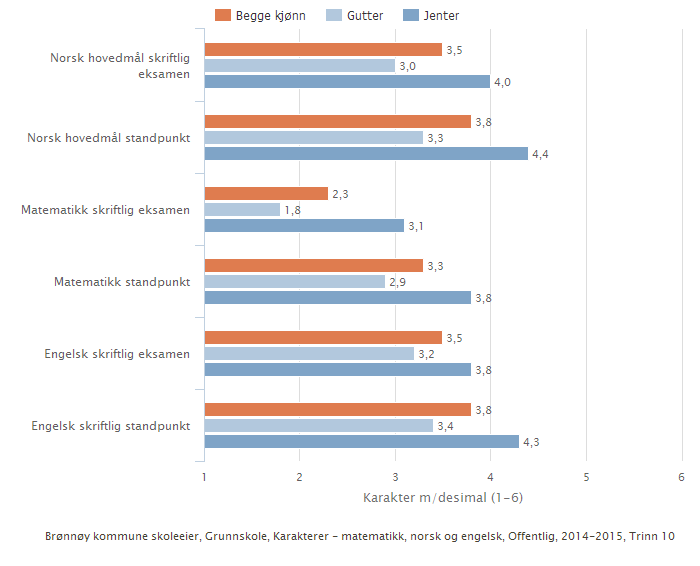 Skoleeiers egenvurderingI skriftlig eksamen skårer Brønnøy stort sett nasjonalt gjennomsnitt i engelsk og norsk, og dette er ganske stabilt siste fire år. I skriftlig eksamen matematikk, skårer Brønnøy langt under nasjonalt nivå, og tendensen har vært nedadgående siste fire år.Skolene melder at elevene skårer lavt på digitale ferdigheter i matematikk. Jentene skårer betydelig bedre enn guttene i norsk, matematikk og engelsk, både i standpunkt og til eksamen. GrunnskolepoengGrunnskolepoeng er et mål for det samlede læringsutbyttet for elever som sluttvurderes med karakterer. Karakterene brukes som kriterium for opptak til videregående skole. Grunnskolepoeng er beregnet som summen av elevenes avsluttende karakterer, delt på antall karakterer og ganget med 10.Hvis det mangler karakterer i mer enn halvparten av fagene, skal det ikke regnes ut poeng for eleven.Grunnskolepoeng presenteres som karaktergjennomsnitt med én desimal.Brønnøy kommune skoleeier | Sammenlignet geografisk | Fordelt på periodeIllustrasjonen er hentet fra Skoleporten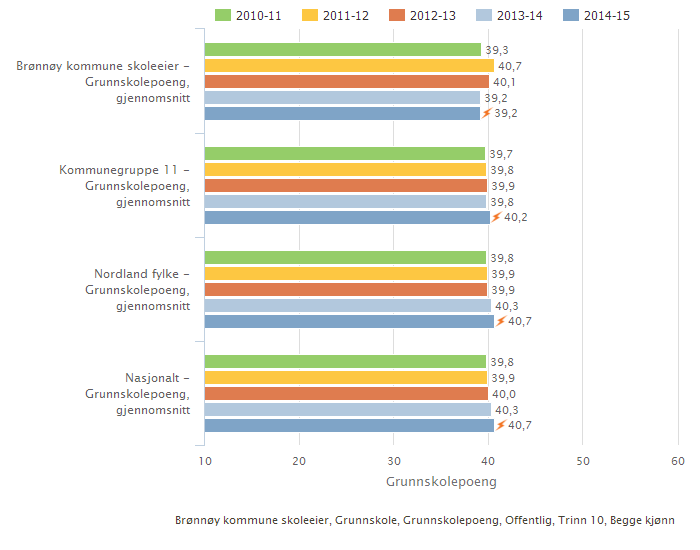 Brønnøy kommune skoleeier | Sammenlignet geografisk | Fordelt på kjonnIllustrasjonen er hentet fra Skoleporten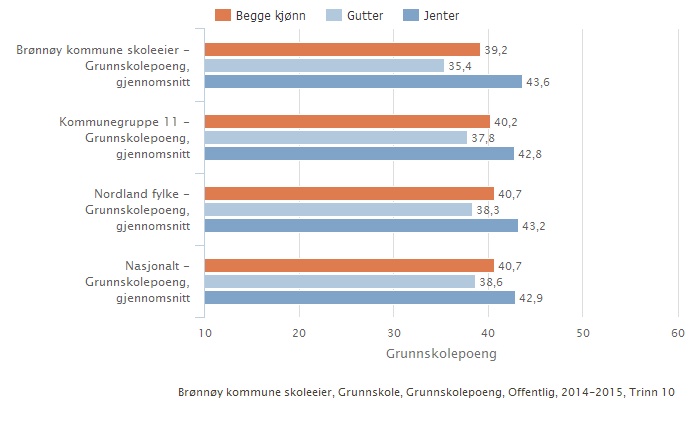 Skoleeiers egenvurderingBrønnøy ligger litt under nasjonalt gjennomsnitt. Markant forskjell på guttene og jentene (8,2 poeng). Jentene over landsgjennomsnittet for jenter og guttene betydelig under landsgjennomsnittet for gutter.GjennomføringAlle elever og lærlinger som er i stand til det, skal gjennomføre videregående opplæring. Kompetansebeviset skal sikre dem videre studier eller deltakelse i arbeidslivet. Utdanningsdirektoratet anbefaler skoleeiere å ta med denne indikatoren: Overgang fra GS til VGOOvergangen fra grunnskole til VGOProsentdelen av elevkullet som er registrert i videregående opplæring høsten etter uteksaminering fra grunnskolen.Brønnøy kommune skoleeier | Sammenlignet geografisk | Fordelt på periodeBrønnøy kommune skoleeier, Grunnskole, Overgangen fra grunnskole til VGO, Offentlig, Alle trinn, Begge kjønnSkoleeiers egenvurderingAndelen registrerte elever ligger på et stabilt og høyt nivå. Indikator sier kun noe om overgangen og lite om frafall som i stor grad kommer inn på senere tidspunkt.System for oppfølging (internkontroll)Opplæringsloven §13-10 pålegger kommunene oppfølgingsansvar som en del av systemet for internkontroll. Kravet omfatter mer enn det tilstandsrapporten dekker, men den er en naturlig del av det. Så selv om rapporten beskriver flere nødvendige tiltak, er det viktig at de systematisk blir en del av internkontrollsystemet.

Kommunestyret vedtok 2012 en utviklingsplan for grunnskole i Brønnøy, for perioden 2012-2016. Her ble visjon, overordna mål og utviklingsområder definert. Utviklingsplanen omhandler i stor grad kommunen som en aktiv skoleeier, og har et sterkt fokus på forpliktelsene i §13-10 i Opplæringsloven.

Sentralt i utviklingsplanen beskrives et årshjul av prosesser for å kvalitetvurdere innholdet i Tilstandsrapporten, fra klasserommet til kommunestyret.

Utviklingsplan 2012-2016:Årshjul Tilstandsrapporten:
I år ble resultatsamtale mellom rektor og rådmann gjennomført for Nasjonale prøver og Elevundersøkelsen. KonklusjonUt fra skolenes tolkning av resultatene fra elevundersøkelsen og nasjonale prøver, er det grunnlag for å si at vi i brønnøyskolen generelt har et godt og konstuktivt læringsmiljø, et miljø med lite mobbing. I elevundersøkelsen både i 7.kl og i 10.klasse, skårer brønnøyelevene litt lavere enn landsgjennomsnittet, men skolene mener det er akseptable forklaringer på dette. På nasjonale prøver presterer elevene samlet sett under nasjonalt nivå i 5.klasse, og likt eller litt under på ungdomstrinnet. I nasjonale prøver 5.klasse ligger Brønnøy under nasjonalt gjennomsnitt. Det er økning på andelen elever på laveste nivå, og mange elever har vansker med begrepsforståelsen i lesing og praktiske ferdigheter i regning. På ungdomstrinnet skårer elevene nærmere landsgjennomgjennomsnittet, men også her trekker grunnleggende forståelse, og evnen til å tolke og reflektere ned. Guttene skårer høyere enn jentene i regning, og motsatt i lesing. Dette gjelder både for 8. og 9.klasse.Karakterene i norsk og engelsk er stort sett nasjonalt gjennomsnitt. I skriftlig eksamen matematikk, skårer Brønnøy langt under nasjonalt nivå, og tendensen har vært nedadgående siste fire år. Skolene melder at elevene skårer lavt på digitale ferdigheter i matematikk. Jentene skårer betydelig bedre enn guttene i både norsk, matematikk og engelsk, både i standpunkt og til eksamen. Grunnskolepoeng (eksamenskarakter pluss samtlige standpunktkarakterer) viser at Brønnøy ligger litt under nasjonalt gjennomsnitt. Det er markant forskjell på guttene og jentene (8,2 poeng). Jentene er over landsgjennomsnittet for jenter og guttene betydelig under landsgjennomsnittet for gutter.Ressursbruken viser at vi fortsatt har en ønsket fordeling mellom barneskolen og ungdomstrinnet. Ressursbruken til spesialundervisning har økt litt, men det er færre elever som får enkeltvedtak. Medvirkning i utarbeidelsen av rapportenJa NeiElever og foreldre (f.eks. dialogmøte) xOrganisasjonene xSkoler xAdministrasjonen i kommunen/fylkeskommunen xPolitikerne i kommunen/ fylkeskommunen xLovkravetDet er fastsatt i opplæringsloven og privatskoleloven at skoleeiere plikter å utarbeide en årlig rapport om tilstanden i opplæringen. I St.meld. nr. 31 (2007-2008) fremgår det at det er viktig at styringsorganene i kommuner og fylkeskommuner har et bevisst og kunnskapsbasert forhold til kvaliteten på grunnopplæringen. Dette er nødvendig for å følge opp utviklingen av sektoren på en god måte.Den årlige rapporten skal drøftes av skoleeieren, dvs. av kommunestyret, fylkestinget og den øverste ledelsen ved de private grunnskolene, jf. opplæringsloven § 13-10 andre ledd. Det er fastsatt i privatskoleloven § 5-2 andre ledd bokstav k at styret skal drøfte den årlige rapporten om tilstanden i disse skolene.Disse har ansvar for å utarbeide den årlige tilstandsrapporten:KommunerFylkeskommunerPrivate grunnskoler som er godkjent etter opplæringsloven § 2-12Private skoler med rett til statstilskuddInnhold i tilstandsrapportenTilstandsrapporten skal som et minimum omtale læringsresultater, frafall og læringsmiljø, men skoleeieren kan omtale andre resultater og bruke andre data ut fra lokale behov. Når det gjøres vurderinger av tilstanden, er det viktig å synliggjøre hvilke av skoleeierens og skolenes målsetninger som danner grunnlag for vurderingen.Tilstandsrapporten skal inneholde vurderinger knyttet til opplæringen av barn, unge og voksne. De dataene som er tilgjengelige i Skoleporten, innholder ikke data om voksne. Skoleeieren skal derfor benytte andre kilder for datainnhenting på dette området.Tidlig innsats er vesentlig for å bedre elevenes ferdigheter og faglige utvikling. Kartlegging av elevenes ferdighetsnivå må følges opp med tiltak for dem som har behov for ekstra opplæring fra første stund. Den spesialpedagogiske innsatsen er her sentral.KvalitetsvurderingssystemetTilstandsrapporten inngår i kvalitetsvurderingssystemet. Kvalitetsvurdering er å sammenstille informasjon og data som grunnlag for å drøfte kvaliteten på opplæringen internt på en skole eller i en kommune/fylkeskommune, og for å drøfte kvaliteten i større deler av eller i hele utdanningssektoren. Målet er kvalitetsutvikling og læring. Kvalitetsvurderingen er en prosess der dialogen om hva som er god kvalitet, står sentralt. Det er naturlig at det stilles spørsmål ved sammenhengen mellom kvalitet på opplæringen ved den enkelte skole og mellom skolene og resultatene i dialogen med skoleeieren.Det generelle systemkravetSkoleeieres plikt til å utarbeide årlige rapporter om tilstanden i grunnopplæringen er en del av oppfølgingsansvaret knyttet til det generelle systemkravet (internkontroll), jf. opplæringsloven § 13-10 andre ledd og privatskoleloven § 5-2 tredje ledd. Vær oppmerksom på at kravet til internkontroll omfatter alle plikter som skoleeieren har etter lov og forskrift. Det generelle systemkravet er derfor mer omfattende enn det tilstandsrapportens minimum skal dekke.PersonvernTall som lastes direkte inn fra Skoleporten, kan for små enheter inneholde indirekte identifiserbare opplysninger. Dette kan være taushetsbelagte opplysninger etter forvaltningsloven § 13 og/eller personopplysninger etter personopplysningsloven § 2 nr. 1. Tilsvarende kan også gjelde for lokale indikatorer. Disse opplysningene må behandles i tråd med bestemmelser i forvaltningsloven og/eller personopplysningsloven.Merk: Denne versjonen av tilstandsrapporten er på bokmål. Uttrekk av innhold fra Skoleporten, som ikke finnes på begge målformer, kan likevel være på nynorsk.Lokale målIndikator og nøkkeltall 2011-122012-132013-142014-152015-16Talet på elevar1 011990991983998Årsverk for undervisningspersonale99,199,5100,798,5101,5Andel årstimer til undervisning gitt av undervisningspersonale med godkjent utdanning100,099,8100,0100,098,3Indikator og nøkkeltall 2011-122012-132013-142014-152015-16Brønnøy kommune skoleeier - Talet på elevar1 011990991983998Brønnøysund barne- og ungdomsskole - Talet på elevar377377374386381Nordhus skole - Talet på elevar10195968393Salhus skole - Talet på elevar445434433429439Velfjord Oppvekstsenter - Talet på elevar8884888585Brønnøy kommune skoleeier - Årsverk for undervisningspersonale99,199,5100,798,5101,5Brønnøysund barne- og ungdomsskole - Årsverk for undervisningspersonale36,337,636,637,537,6Nordhus skole - Årsverk for undervisningspersonale8,68,89,18,69,8Salhus skole - Årsverk for undervisningspersonale42,541,941,841,842,5Velfjord Oppvekstsenter - Årsverk for undervisningspersonale11,811,213,210,511,7Brønnøy kommune skoleeier - Andel årstimer til undervisning gitt av undervisningspersonale med godkjent utdanning100,099,8100,0100,098,3Brønnøysund barne- og ungdomsskole - Andel årstimer til undervisning gitt av undervisningspersonale med godkjent utdanning100,099,5100,0100,095,1Nordhus skole - Andel årstimer til undervisning gitt av undervisningspersonale med godkjent utdanning100,0100,0100,0100,0100,0Salhus skole - Andel årstimer til undervisning gitt av undervisningspersonale med godkjent utdanning100,0100,0100,0100,0100,0Velfjord Oppvekstsenter - Andel årstimer til undervisning gitt av undervisningspersonale med godkjent utdanning100,0100,0100,0100,0100,0Lokale målTidlig innsats: ressursbruk på barnetrinnet skal forholdsvis være minst like stor som på ungdomtrinnet.Lokale målLokale målLokale målLokale målLokale målLokale målLokale målIndikator og nøkkeltall 20102011201220132014Brønnøy kommune skoleeier - Elever (16 år) som er registrert i videregående opplæring samme år som avsluttet grunnskole98,296,998,497,298,1Kommunegruppe 11 - Elever (16 år) som er registrert i videregående opplæring samme år som avsluttet grunnskole98,197,498,198,198,3Nordland fylke - Elever (16 år) som er registrert i videregående opplæring samme år som avsluttet grunnskole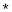 Nasjonalt - Elever (16 år) som er registrert i videregående opplæring samme år som avsluttet grunnskole97,797,797,897,998,0ResultatmålKjennetegn på gode resultaterTiltakArbeidsmåterRessurserNår:
Ansvar:Måleindikator tiltak1.0 Rådmannen har 2 årlige resultatsamtaler med områdesjefene med fokus på læringsresultat, læringsmiljø, utviklingsarbeid,  samt ressursbruk (tidlig innsats).Rådmannen har årshjul som sikrer god tilbakemeldingskultur på alle nivåRådmannens time er innført i rektornettverket.Tilstandsrapporten drøftes og vedtas i K-styret årlig.1.1
Årshjul tilstandsrappSe underSe underSe under
Rådmann
Rektor-læringsres. over landsgj
-læringsmiljø: landsgj
(skoleporten)
 1.0 Rådmannen har 2 årlige resultatsamtaler med områdesjefene med fokus på læringsresultat, læringsmiljø, utviklingsarbeid,  samt ressursbruk (tidlig innsats).Rådmannen har årshjul som sikrer god tilbakemeldingskultur på alle nivåRådmannens time er innført i rektornettverket.Tilstandsrapporten drøftes og vedtas i K-styret årlig.1.2
Årlig skoleeierkonferanseGjennomgang av res.
Drøfte res opp mot skoleeiers mål
 En  dag pr årMars
Rådmann
Rektor1.0 Rådmannen har 2 årlige resultatsamtaler med områdesjefene med fokus på læringsresultat, læringsmiljø, utviklingsarbeid,  samt ressursbruk (tidlig innsats).Rådmannen har årshjul som sikrer god tilbakemeldingskultur på alle nivåRådmannens time er innført i rektornettverket.Tilstandsrapporten drøftes og vedtas i K-styret årlig.1.3
Rådmannens time i skoleledernettverket
 Tydelig profesjonell styringsdialogEn gang i mndSkoleledernettverk
Rådmann1.0 Rådmannen har 2 årlige resultatsamtaler med områdesjefene med fokus på læringsresultat, læringsmiljø, utviklingsarbeid,  samt ressursbruk (tidlig innsats).Rådmannen har årshjul som sikrer god tilbakemeldingskultur på alle nivåRådmannens time er innført i rektornettverket.Tilstandsrapporten drøftes og vedtas i K-styret årlig.1.0 Rådmannen har 2 årlige resultatsamtaler med områdesjefene med fokus på læringsresultat, læringsmiljø, utviklingsarbeid,  samt ressursbruk (tidlig innsats).Rådmannen har årshjul som sikrer god tilbakemeldingskultur på alle nivåRådmannens time er innført i rektornettverket.Tilstandsrapporten drøftes og vedtas i K-styret årlig.1.4
Plan for tilpassa oppl. på Sør-H. –tidlig innsats for et godt læringsmiljø-minst like mye ekstraress. i barnesk som ungd.sk (gsi)1.0 Rådmannen har 2 årlige resultatsamtaler med områdesjefene med fokus på læringsresultat, læringsmiljø, utviklingsarbeid,  samt ressursbruk (tidlig innsats).Rådmannen har årshjul som sikrer god tilbakemeldingskultur på alle nivåRådmannens time er innført i rektornettverket.Tilstandsrapporten drøftes og vedtas i K-styret årlig.Måleindikator resultatmål: Over landsgjennomsnittet 2011 på elevundersøkelsen, nasjonale prøver og eksamen
 Måleindikator resultatmål: Over landsgjennomsnittet 2011 på elevundersøkelsen, nasjonale prøver og eksamen
 Måleindikator resultatmål: Over landsgjennomsnittet 2011 på elevundersøkelsen, nasjonale prøver og eksamen
 Måleindikator resultatmål: Over landsgjennomsnittet 2011 på elevundersøkelsen, nasjonale prøver og eksamen
 Måleindikator resultatmål: Over landsgjennomsnittet 2011 på elevundersøkelsen, nasjonale prøver og eksamen
 Måleindikator resultatmål: Over landsgjennomsnittet 2011 på elevundersøkelsen, nasjonale prøver og eksamen
 ÅrstemaNårHvaHvemAnsvarArenaAugEksamens resLærer- lærer
(for aktuelle klasse)Trinnleder/ Avd.lederTrinnmøteAugAugSeptOktRessursbrukRektor-rådmannRådmannOktEksamens res
 Rektor-rådmannRådmannResultatsamtale mellom skole-skoleeierOkt GjennomføringLærere –avd.leder/rektorRektorAvd.møteNovNasjonale prøver
 lærer-elevlærerFagsamtalenNovEksamens res
RessursbrukRådmann-politikerneRådmannDS1
KommunestyreDes 
Nasjonale prøverLærer-lærerTrinnleder/ Avd.lederTrinnmøteDesElevundersøkelsenLærer-lærer Trinnleder/ Avd.lederTrinnmøteJanNasjonale prøverLærere –avd.leder/rektorRektorAvd.møteJanElevundersøkelsenLærere –avd.leder/rektorRektorAvd.møteFebrNasjonale prøverRektor-rådmannRådmannResultatsamtale mellom skole-skoleeierFebrElevundersøkelsenSkolemiljøutvalgetRektorSMU-møteFebrElevundersøkelsenRektor-rådmannRådmannResultatsamtale mellom skole-skoleeierMars-
AprilForberedelse til 
Tilstandsrapporten:
 -Nasjonale prøver
-Eksamens res
-Elevundersøkelsen
-Gjennomføring
-RessursbrukRådmann-kommunestyreRådmannSkoleeierkonferansenApr-
juniRessursbruk
-tidlig innsats
-fra spes til tilp.oppLærer-lærerAvd.leder/rektorTrinnmøteApr-
juniLærere –avd.leder/rektorRektorAvd.møteJuniTilst.rapportPolitikerneRådmannkommunestyre